О приеме на работу Данилова Л.Т. на период обязательных работПринять Данилова Леонида Тарасовича на общественные работы на безвозмездной основе по благоустройству территории Игорварского сельского поселения на период отбывания наказания в виде обязательных работ, установленных постановлением судебного пристава-испонителя Цивильского РОСП УФССП России по Чувашской республике – Чувашия от 19.03.2018 № 21021/18/23110 на 60 часов с 26 марта 2018 года.Ознакомление с Правилами внутренненго трудового распорядка, техники безопасности, контроль за выполнением осужденным определенных для него работ и учета отработанного времени возложить на главу администрации Игорварского сельского поселения Семенова В.Н.График работы осужденных к обязательным работам: понедельник – суббота с 08.00 часов до 12.00 часов.Осужденный не привлекается к обязательным работам в выходные и праздничные дни ввиду отсутствия контроля со стороны администрации Игорварского сельского поселения.Глава администрации Игорварскогосельского поселения                                                         В.Н.СеменовЧĂВАШ РЕСПУБЛИКИÇĔРПУ РАЙОНĚ 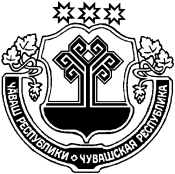  ЧУВАШСКАЯ РЕСПУБЛИКАЦИВИЛЬСКИЙ РАЙОН  ЙĔКĔРВАР ЯЛ ПОСЕЛЕНИЙĚНАДМИНИСТРАЦИЙЕХУШУ2018  пуш  26  7 №Йĕкĕрвар ялěАДМИНИСТРАЦИЯ ИГОРВАРСКОГОСЕЛЬСКОГО ПОСЕЛЕНИЯРАСПОРЯЖЕНИЕ26 марта  2018    №7село Игорвары